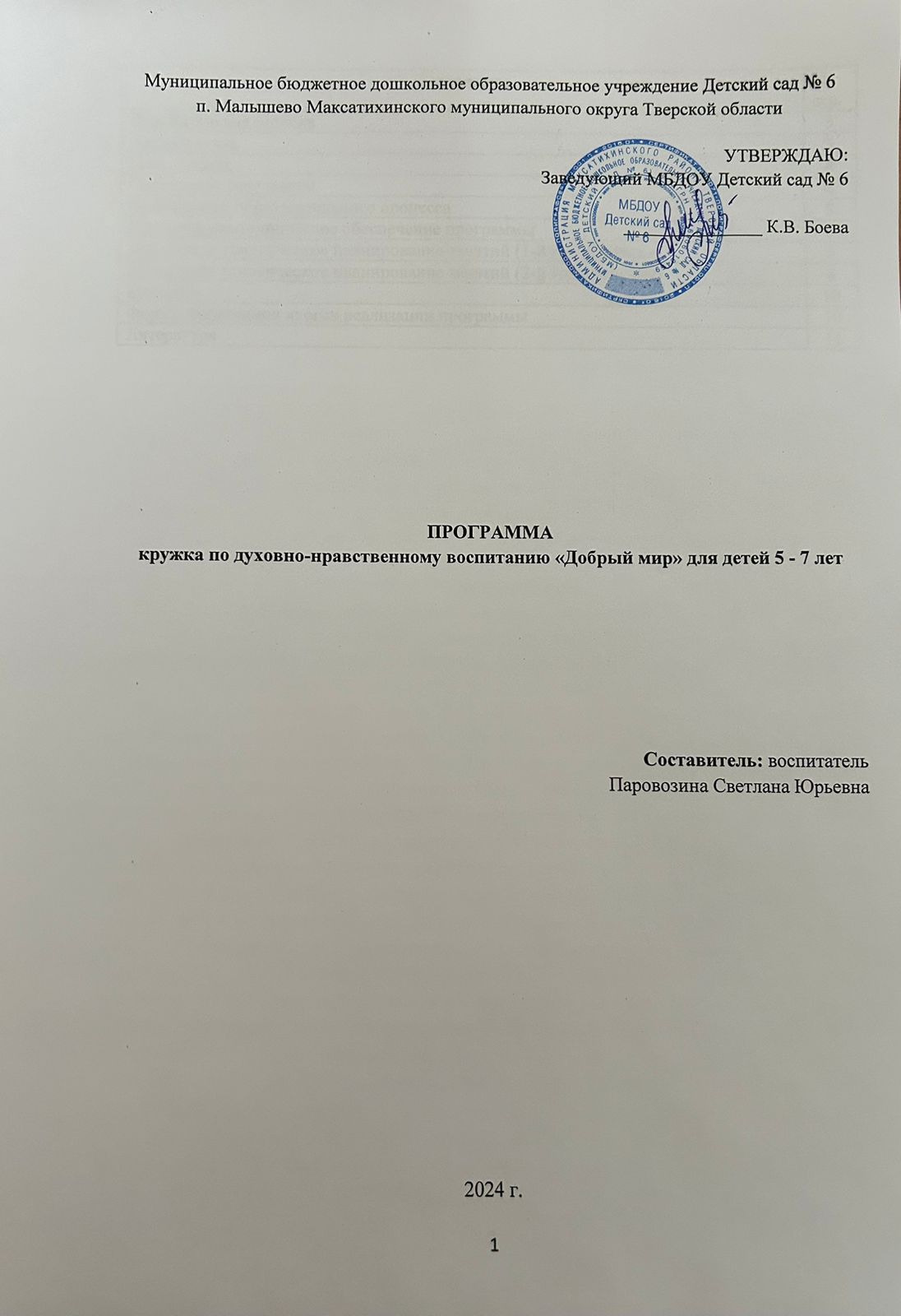 Пояснительная запискаПрограмма кружка по духовно-нравственному воспитанию «Добрый мир» направлена на обеспечение духовно-нравственного развития для детей 5 – 7 лет разработана в соответствии с нормативно-правовыми документами:- Федеральный закон от 29.12.2012 № 273-ФЗ (ред. от 29.07.2017) «Об образовании в Российской Федерации»;- Федеральный закон от 24 июля 1998 г. № 124-ФЗ "Об основных гарантиях прав ребенка в Российской Федерации" (с изменениями и дополнениями)- СанПиН 2.4.1.3049-13 «Санитарно-эпидемиологические требования к устройству, содержанию и организации режима работы дошкольных образовательных организаций» (с изменениями на 27 августа 2015 года)- Приказ министерства образования и науки Российской Федерации от 17 октября 2013г. № 1155 «Об утверждении Федерального государственного образовательного стандарта дошкольного образования»- Концепция духовно-нравственного развития и воспитания личности гражданина России- Декларация о правах ребенка- Приказ Минобразования РФ от 01.07.2003 № 2833 «О предоставлении государственными и муниципальными образовательными учреждениями религиозным организациям возможности обучать детей религии вне рамок образовательных программ»АктуальностьНа современном этапе развития общества активизация человеческого фактора выступает как одно из условий общественного прогресса. В связи с этим, перед педагогами ставится задача подготовки ответственного гражданина, способного самостоятельно оценивать происходящее и строить свою деятельность в соответствии с интересами окружающих его людей. Решение этой задачи связано с формированием устойчивых нравственных свойств личности дошкольника. В настоящее время общепризнанным является факт, что возрождение и совершенствование духовно-нравственного воспитания, как неотъемлемой части целостного образовательного процесса, является одним из ведущих направлений системы образования.Воспитание детей в современном обществе реализуется в условиях экономических и политических преобразований. Произошло социальное расслоение общества, дифференциация и снижение доходов у значительной части семей, которые не смогли приспособиться к новым условиям и сформировать защитные механизмы. В результате разрушаются сложившиеся нравственно-этические нормы и традиции семейного уклада, усиливается конфликтность отношений между супругами, родителями и детьми, что сопровождаются снижением воспитательного воздействия семьи. С другой стороны, чрезмерная занятость родителей во многих обеспеченных семьях, низведение воспитания до уровня материальной обеспеченности также создают неблагоприятные семейные отношения, отчужденность детей и родителей, влекут за собой асоциальное поведение детей. В семейном быту остаются широко распространенными алкогольные традиции, отсутствие авторитета родителей и старших поколений в семье, неконструктивный, конфликтный стиль общения и взаимоотношений в семье. Недостаточна педагогическая культура родителей.Развитие средств массовой информации, коммуникаций расширили и преобразили информационное поле, выступающее сильным фактором влияния на мировоззрение личности. В условиях высокой доступности информации, распространяемой через прессу, телевидение, радио, компьютерные информационные сети, на детей и молодежь обрушивается поток продукции, пропагандирующей праздный образ жизни, насилие, преступность, что ведет к возрастанию негативных социально-педагогических последствий в детской среде и ослабляет воспитательную деятельность образовательных учреждений.Цель программы: развитие личности ребёнка дошкольного возраста, формирование базовой культуры на основе отечественных традиционных духовных и нравственных ценностей.Задачи:Образовательные: - формировать у детей основополагающие морально-нравственные идеалы, установки, ценности, нормы, обеспечивающие осознанный нравственный выбор;- формировать систему культурологических знаний в соответствии с дошкольным возрастом и необходимых для разностороннего развития детей.Развивающие:- приобщать  к традиционным духовным ценностям России;- формировать и развивать понимание значимости традиционных нравственных идеалов и моральных норм для жизни личности, семьи, общества;- развивать творческие способности детей.Воспитательные:- воспитывать чувство любви к семье, Родине.Ожидаемые результатыК концу периода обучения:- ребенок владеет определенной системой знаний о православных традициях в жизни и искусстве; о связи и взаимозависимости человека, животных, растительного мира, об особенностях общения человека с окружающим миром и  воздействии этого взаимодействия на него самого;- ребенок имеет представления о себе, своей семье;- словарный запас обогащен;- продолжают развиваться психические процессы;- ребенок рационально использует приобретенные знания, умения и навыки в самостоятельной деятельности;- ребенок овладел такими чувствами как доброжелательность, чуткость, навыки сотрудничества в процессе общения друг с другом в соответствии с возрастными особенностями;- ребенок умеет проявлять самостоятельность, творчество, инициативность;- ребенок способен к самоорганизации, оказанию взаимопомощи.Организация образовательного процесса:- Обучение проводится с группой воспитанников. Возраст детей 5-7 лет.- Сроки реализации программы – 2 года.- Количество детей в группе – 20 человек.- Периодичность – 1 раз в неделю (25-30 мин.)Основными организационными формами реализации программы являются совместная деятельность воспитателя и детей: групповая, подгрупповая, индивидуальная работа с детьми.Материально – техническое обеспечение программы.Занятия проходят в групповом помещении.Церковная атрибутика (иконы, свечи, фигурки ангелов…).Наглядные материалы (УМК «Добрый мир», детские православные календари, картинки и т. д.).Аудио- и видеодиски, кассеты («Добрые сказки», «Колокольный звон», мультфильмы, др.)ТСО (магнитофон, ДВД проигрыватель, компьютер).Канцтовары для детского творчества (ручного труда, рисования, лепки и т.д.).Примерное тематическое планирование занятий (старшая группа):(1-й год обучения)Общее количество занятий - 70Примерное тематическое планирование занятий (подготовительная к школе группа)(2-й год обучения)Общее количество занятий - 70Общее количество занятий за 2 учебных года - 140Контроль- наблюдение за деятельностью детей;- опрос;- беседа.Формы подведения итогов реализации программы- выставки детского творчества;- праздники;- презентация результатов кружковой деятельностиЛитература1. Ананьев Б.Г. Воспитание дошкольников. - М.: Спарк., 2010. - 189с.2. Буре Р.С. Основы нравственного воспитания детей. - М.: Перспектива, 2009. - 298с.3. Ветлугина Н.А. Казакова Т.Г., Пантелеева Г.Н. и др.; Под ред. Ветлугиной Н.А.. - М.: Просвещение, 2009. - 209с.4. Година Г.Н. Нравственность и воспитание. - М.: Спарк., 2011. - 289с.5. Данилюк А. Я. Концепция духовно-нравственного развития и воспитания личности гражданина России в сфере общего образования: проект.6. Козлова С.А. Сущность нравственного воспитания дошкольников. - М,: Владос., 2008. - 289с.7. Леонтьев А.Н. Психология дошкольного детства. - М.: Наука, 2001. - 398с.8. Нравственное воспитание в детском саду./ Под ред. Нечаевой В.Г., Марковой П.А.. - М., 2010. -199с.9. Нравственно-духовное воспитание в детском саду./Под ред. Буре Р..С.10. Нравственно эстетическое воспитание ребенка в детском саду./ М., 2010. - 209с.11. Островская Л.Ф. Беседы с родителями о духовно-нравственном воспитании дошкольника. М.: Просвещение, 2010. - 109с.12. Шевченко Л.Л. «Добрый мир.  Православная культура для малышей». М.: ВнешТоргИздат., 2014.- 202с.13. Шевченко Л.Л. «Добрый мир. Православная культура для малышей ». Прогулки по дням творения. /Устроение мира/, книга 1. М.: ВнешТоргИздат., 2011.- 176с.14. Шевченко Л.Л. «Добрый мир. Православная культура для малышей ». Хорошо-плохо. / Устроение отношений в мире /, книга 2. М.: ВнешТоргИздат., 2011.- 96с.15. Шевченко Л.Л. «Добрый ми Православная культура для малышей р. ». Семья. Родина. Православный храм. Наши меньшие друзья. /Устроение отношений в нашей жизни/, книга 3. М.: ВнешТоргИздат., 2011.- 96с.16. Шевченко Л.Л. «Добрый мир. Православная культура для малышей». Чему мы радуемся. /Ценности жизни христиан/, книга 4. М.: ВнешТоргИздат., 2011.- 96с.19. Шевченко Л.Л. «Добрый мир. Православная культура для малышей». Методическое пособие для педагогов, специалистов системы дошкольного образования (из опыта работы педагогов дошкольных образовательных учреждений Московской области по программе «Добрый мир»). М.: ВнешТоргИздат., 2017.- 368с.20. Шевченко Л.Л. «Добрый мир. Православная культура для малышей». /Маршруты духовного краеведения для детей во внеучебной работе/. 21. Шевченко Л.Л. «Добрый мир. Православная культура для малышей».  /Наглядные материалы/. М.: Лига – Принт, 2014. - 12с.22. Шевченко Л.Л. «Добрый мир. Православная культура для малышей».  /Рабочая тетрадь/. М.: Лига – Принт, 2016.- 40с.Содержание№ стр.Пояснительная записка3Актуальность3Цель, задачи4Ожидаемые результаты4Организация образовательного процесса5Материально-техническое обеспечение программы5Примерное тематическое планирование занятий (1-й год обучения)5Примерное тематическое планирование занятий (2-й год обучения)8Контроль10Формы подведения итогов реализации программы10Литература11№ п/пмесяцтемак-возанятийлитератураПриглашение к путешествиюПриглашение к путешествиюПриглашение к путешествиюПриглашение к путешествиюПриглашение к путешествию109Что мы видим на прогулке?2Шевченко Л.Л. «Добрый мир» методическое пособиеШевченко Л.Л. «Добрый мир. Православная культура для малышей» методические разработки занятийШевченко Л.Л. «Добрый мир» прогулки по дням творения книга 1Прогулка первая «Свет. День. Ночь.»Прогулка первая «Свет. День. Ночь.»Прогулка первая «Свет. День. Ночь.»Прогулка первая «Свет. День. Ночь.»Прогулка первая «Свет. День. Ночь.»209Да будет Свет  2-//-309День наступает все оживает2-//-409Под звездами ночными какая тишина 1-//-Прогулка вторая «Небо»Прогулка вторая «Небо»Прогулка вторая «Небо»Прогулка вторая «Небо»Прогулка вторая «Небо»510Небо (облака, тучи)  2-//-610Небо (дождь, радуга)2-//-Прогулка третья «Земля. Вода. Растения.»Прогулка третья «Земля. Вода. Растения.»Прогулка третья «Земля. Вода. Растения.»Прогулка третья «Земля. Вода. Растения.»Прогулка третья «Земля. Вода. Растения.»710Людям все дает земля 2-//-810Превращение воды 2-//-911Что растет на лугу и в лесу? 2-//-Прогулка четвертая «Солнце. Луна. Звезды.»Прогулка четвертая «Солнце. Луна. Звезды.»Прогулка четвертая «Солнце. Луна. Звезды.»Прогулка четвертая «Солнце. Луна. Звезды.»Прогулка четвертая «Солнце. Луна. Звезды.»1011Солнце дарит людям свет2-//-1111Ночью холодна, бледна появляется луна 2-//1211Звезды зажигаются на небе2-//Прогулка пятая «Рыбы. Птицы. Насекомые.»Прогулка пятая «Рыбы. Птицы. Насекомые.»Прогулка пятая «Рыбы. Птицы. Насекомые.»Прогулка пятая «Рыбы. Птицы. Насекомые.»Прогулка пятая «Рыбы. Птицы. Насекомые.»1312В морскую глубину нырнешь – кого там только не найдешь!2-//-1412Зимние птички 2-//-1512Насекомые 2-//-Рождество ХристовоРождество ХристовоРождество ХристовоРождество ХристовоРождество Христово1612Скоро праздник Рождества Христова2Шевченко Л.Л. «Добрый мир» методическое пособиеШевченко Л.Л. «Добрый мир. Православная культура для малышей» методические разработки занятийШевченко Л.Л. «Добрый мир» прогулки по дням творения книга 41701В огне рождественских свечей2-//-Прогулка шестая «Человек. Животные.»Прогулка шестая «Человек. Животные.»Прогулка шестая «Человек. Животные.»Прогулка шестая «Человек. Животные.»Прогулка шестая «Человек. Животные.»1801Человек – венец творения Бога2Шевченко Л.Л. «Добрый мир» методическое пособиеШевченко Л.Л. «Добрый мир. Православная культура для малышей» методические разработки занятийШевченко Л.Л. «Добрый мир» прогулки по дням творения книга 11901 Мир наполнен чудесами и одно из них мы с вами2-//-2002Они живут рядом с нами2-//-2102Удивительные животные 2-//-Прогулка седьмая «День отдыха»Прогулка седьмая «День отдыха»Прогулка седьмая «День отдыха»Прогулка седьмая «День отдыха»Прогулка седьмая «День отдыха»2202Воскресенье день не наш, а Господень2-//-2302Мой воскресный день2-//-Кто сотворил наш красивый, добрый мирКто сотворил наш красивый, добрый мирКто сотворил наш красивый, добрый мирКто сотворил наш красивый, добрый мирКто сотворил наш красивый, добрый мир2403О чем мы узнали в путешествии2-//-2503Творец и его творения2-//-2603Какой он Бог?2-//-Праздник Воскресение Христово. ПасхаПраздник Воскресение Христово. ПасхаПраздник Воскресение Христово. ПасхаПраздник Воскресение Христово. ПасхаПраздник Воскресение Христово. Пасха2703Подготовка к празднику Пасхи2Шевченко Л.Л. «Добрый мир» методическое пособиеШевченко Л.Л. «Добрый мир. Православная культура для малышей» методические разработки занятийШевченко Л.Л. «Добрый мир» прогулки по дням творения книга 42804Пасхальные радости2-//-2904«Христос воскрес! Христос воскрес!» Пасхальный праздникКто сотворил наш красивый, добрый мирКто сотворил наш красивый, добрый мирКто сотворил наш красивый, добрый мирКто сотворил наш красивый, добрый мирКто сотворил наш красивый, добрый мир3004Премудрости Божии2Шевченко Л.Л. «Добрый мир» методическое пособиеШевченко Л.Л. «Добрый мир. Православная культура для малышей» методические разработки занятийШевченко Л.Л. «Добрый мир» прогулки по дням творения книга 13104Мир устроен так чудесно2-//-День АнгелаДень АнгелаДень АнгелаДень АнгелаДень Ангела3205Для чего я расту?2-//-3305День Ангела2-//-3405Небесные покровители2-//-3505Подведение итогов2-//-№ п/пмесяцтемак-возанятийлитератураРассказ первый «Что такое хорошо и что такое плохо»Рассказ первый «Что такое хорошо и что такое плохо»Рассказ первый «Что такое хорошо и что такое плохо»Рассказ первый «Что такое хорошо и что такое плохо»Рассказ первый «Что такое хорошо и что такое плохо»109Советь – добрый помощник2Шевченко Л.Л. «Добрый мир» методическоепособиеШевченко Л.Л. «Добрый мир. Православная культура для малышей» методические разработки занятийШевченко Л.Л. «Добрый мир» прогулки по дням творения книга 2209Мир спасет доброта2-//-309Добрые и злые поступки2-//-Рассказ второй « Будь послушным»Рассказ второй « Будь послушным»Рассказ второй « Будь послушным»Рассказ второй « Будь послушным»Рассказ второй « Будь послушным»409Как человек стал непослушным2-//-510Приглашение к труду2-//-610Чем отличается ленивый и послушного2-//-Рассказ третий «Помоги!»Рассказ третий «Помоги!»Рассказ третий «Помоги!»Рассказ третий «Помоги!»Рассказ третий «Помоги!»710Кого называют милосердным2-//-810О щедрых людях2-//-911Любите всех2-//-Рассказ четвертый «Не спорь! Прости!»Рассказ четвертый «Не спорь! Прости!»Рассказ четвертый «Не спорь! Прости!»Рассказ четвертый «Не спорь! Прости!»Рассказ четвертый «Не спорь! Прости!»1011Не спорь! Прости!2-//-1111Если нас обидели2-//-Рассказ пятый «Будь скромным»Рассказ пятый «Будь скромным»Рассказ пятый «Будь скромным»Рассказ пятый «Будь скромным»Рассказ пятый «Будь скромным»1211Скромность и гордость2-//-1312Спор в мире животных 2-//-Рассказ шестой «Не кради»Рассказ шестой «Не кради»Рассказ шестой «Не кради»Рассказ шестой «Не кради»Рассказ шестой «Не кради»1412Чужое и свое2-//-1512Вору – зло, доброму - добро2-//-Рождество ХристовоРождество ХристовоРождество ХристовоРождество ХристовоРождество Христово1612Подготовка к празднику Рождество Христово2Шевченко Л.Л. «Добрый мир» методическое пособиеШевченко Л.Л. «Добрый мир. Православная культура для малышей» методические разработки занятийШевченко Л.Л. «Добрый мир» прогулки по дням творения книга 41701Рождество Христово2-//-Рассказ шестой «Не кради»Рассказ шестой «Не кради»Рассказ шестой «Не кради»Рассказ шестой «Не кради»Рассказ шестой «Не кради»1801Можно ли скрыть нечестный поступок2Шевченко Л.Л. «Добрый мир» методическое пособиеШевченко Л.Л. «Добрый мир. Православная культура для малышей» методические разработки занятийШевченко Л.Л. «Добрый мир» прогулки по дням творения книга 2Рассказ седьмой «Моя семья»Рассказ седьмой «Моя семья»Рассказ седьмой «Моя семья»Рассказ седьмой «Моя семья»Рассказ седьмой «Моя семья»1901Мама, папа ты и я - вместе дружная семьяШевченко Л.Л. «Добрый мир» методическое пособиеШевченко Л.Л. «Добрый мир. Православная культура для малышей» методические разработки занятийШевченко Л.Л. «Добрый мир» прогулки по дням творения книга 32002Они всегда в сердце моем2-//-2102Без семьи нет счастья2-//-Рассказ восьмой «Моя родина»Рассказ восьмой «Моя родина»Рассказ восьмой «Моя родина»Рассказ восьмой «Моя родина»Рассказ восьмой «Моя родина»2202Моя Родина2-//-2302Моя родина и ее защитники2-//-Рассказ девятый «Православный Храм»Рассказ девятый «Православный Храм»Рассказ девятый «Православный Храм»Рассказ девятый «Православный Храм»Рассказ девятый «Православный Храм»2403Православный Храм2-//-2503О чем поют колокола2-//-Рассказ десятый «Наши меньшие друзья»Рассказ десятый «Наши меньшие друзья»Рассказ десятый «Наши меньшие друзья»Рассказ десятый «Наши меньшие друзья»Рассказ десятый «Наши меньшие друзья»2603Как святые люди жалели животных2-//-2703Добрая забота человека о животных2-//-Воскресение Христово. ПасхаВоскресение Христово. ПасхаВоскресение Христово. ПасхаВоскресение Христово. ПасхаВоскресение Христово. Пасха2804Подготовка к празднику Воскресение Христово2Шевченко Л.Л. «Добрый мир» методическое пособиеШевченко Л.Л. «Добрый мир. Православная культура для малышей» методические разработки занятийШевченко Л.Л. «Добрый мир» прогулки по дням творения книга 42904Пасха красная – чудо дивное2-//-Рассказ десятый «Наши меньшие друзья»Рассказ десятый «Наши меньшие друзья»Рассказ десятый «Наши меньшие друзья»Рассказ десятый «Наши меньшие друзья»Рассказ десятый «Наши меньшие друзья»3004Забота о маленьких творениях мира Божьего2Шевченко Л.Л. «Добрый мир» методическое пособиеШевченко Л.Л. «Добрый мир. Православная культура для малышей» методические разработки занятийШевченко Л.Л. «Добрый мир» прогулки по дням творения книга 33104Отношение животных к своим детенышам2-//-3205Наши меньшие друзья2-//-Рассказ одиннадцатый «День Ангела»Рассказ одиннадцатый «День Ангела»Рассказ одиннадцатый «День Ангела»Рассказ одиннадцатый «День Ангела»Рассказ одиннадцатый «День Ангела»3305Наши небесные покровители2-//-Рассказ двенадцатый «Благодарение»Рассказ двенадцатый «Благодарение»Рассказ двенадцатый «Благодарение»Рассказ двенадцатый «Благодарение»Рассказ двенадцатый «Благодарение»3405Всякое дыхание да славит господа2-//-Рассказ тринадцатый «Окончание путешествия»Рассказ тринадцатый «Окончание путешествия»Рассказ тринадцатый «Окончание путешествия»Рассказ тринадцатый «Окончание путешествия»Рассказ тринадцатый «Окончание путешествия»3505Итог «Обсуждаем - повторяем2-//-